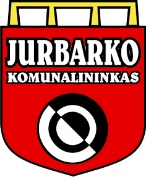         UAB „Jurbarko komunalininkas“DAUGIABUČIO NAMO BENDROJO NAUDOJIMO OBJEKTŲ ADMINISTRATORIAUS VEIKLOS, SUSIJUSIOS SU ADMINISTRUOJAMU NAMU, ATASKAITA2024-03-15JurbarkasAtaskaita - už  kalendorinius 2023 metus.Daugiabučio namo adresas - Lauko 6NAMO IŠLAIKYMO IR REMONTO IŠLAIDŲ SUVESTINĖLĖŠŲ KAUPIMAS IR PANAUDOJIMAS, EURPLANINIŲ DARBŲ VYKDYMAS NENUMATYTI NAMO BENDROJO NAUDOJIMO OBJEKTŲ REMONTO DARBAI DUOMENYS APIE ENERGIJOS SUVARTOJIMĄ NAMEKITA  INFORMACIJAAtaskaita patalpinta internete www.jurbkom.lt .Informaciją apie kiekvieno abonemento (buto ar kitų patalpų savininkų) įmokas ir įsiskolinimus galite gauti pas bendro naudojimo objektų administratorių UAB „Jurbarko komunalininkas“.Eil.Nr.Išlaidų pavadinimas    SumaEurPastabos1.Priskaičiuota mokėjimų namo išlaikymuiPriskaičiuota mokėjimų namo išlaikymuiPriskaičiuota mokėjimų namo išlaikymui1.1.bendrojo naudojimo objektų administravimo337,21.2.techninės priežiūros 343,32išskyrus šildymo ir karšto vandens sistemų1.3.šildymo ir karšto vandens sistemų priežiūros478,8eksploatavimas2.Bendrojo naudojimo objektų remonto ir atnaujinimo darbaiBendrojo naudojimo objektų remonto ir atnaujinimo darbaiBendrojo naudojimo objektų remonto ir atnaujinimo darbai2.1.Planiniai darbai -Už darbus ir medžiagas pagal sąskaitas2.2Nenumatyti darbai (avarijų likvidavimas, kitoks smukus remontas)91,56Iš kaupiamųjų lėšų apmokėta tik už medžiagas ir mechanizmusIš viso panaudota kaupiamųjų lėšų :Iš viso panaudota kaupiamųjų lėšų :91,56Pavadi-nimasLikutis  metų pradžiojeAtaskaitinių metųAtaskaitinių metųAtaskaitinių metųAtaskaitinių metųAtaskaitinių metųPanaudota permetusLikutis metų pabaigoje(2+5+7-8)Pas-tabosPavadi-nimasLikutis  metų pradžiojeTarifas, Eur/m2PlanuotasukauptiSukauptaĮsiskolinimasPalūkanosPanaudota permetusLikutis metų pabaigoje(2+5+7-8)Pas-tabos12345678910Kaupia-mosios įmokos-1 710,420,05178,08112,1491,56-1 689,84Eil.Nr. Darbų pavadinimasTrumpas darbų aprašymas(apimtis, medžiagos, kiekis)Išlaidos , EurĮvykdymas, EurĮvykdymas, EurPastabos(darbai atlikti, mėn.)Eil.Nr. Darbų pavadinimasTrumpas darbų aprašymas(apimtis, medžiagos, kiekis)Išlaidos , EurPanaudota sukauptų lėšų Panaudota kitų lėšų (šaltinis)Pastabos(darbai atlikti, mėn.)1-Iš viso:Iš viso:Iš viso:Iš viso:-Eil.Nr.Remonto darbų objektasTrumpas darbų aprašymas (medžiagos ir kt.) Faktinė kaina, EurĮvykdymas,  EurĮvykdymas,  EurPastabos (darbai atlikti, mėn.)Eil.Nr.Remonto darbų objektasTrumpas darbų aprašymas (medžiagos ir kt.) Faktinė kaina, EurPanaudota sukauptų lėšųPanaudota kitų lėšų (šaltinis)Pastabos (darbai atlikti, mėn.)1Šilumos punktasSiurblys OMIS 25-40, tarpinė47,6147,61012Šilumos punktasSlėgio relė XMP35,0935,09023Šilumos punktasTemperatūros daviklis ESMT8,868,8611Iš viso su pvm:Iš viso su pvm:Iš viso su pvm:91,56kWhEUR su PVMPastabosElektros energija bendrosioms reikmėms1562402,39Direktoriaus pavaduotojas būsto priežiūrai(Parašas)Vytautas Stulgaitis